Аннотации рабочих программ 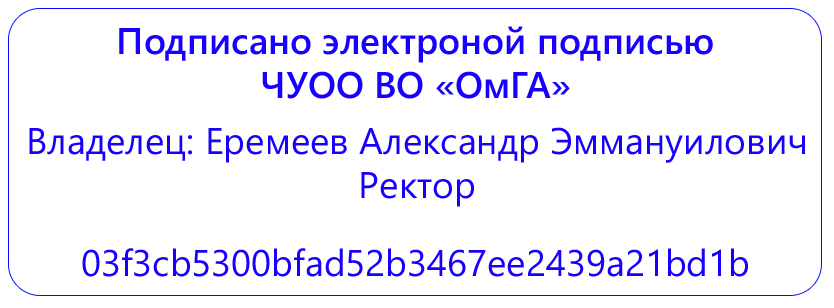 Бакалавриат по направлению подготовки 37.03.01 Психология Направленность (профиль) программы:"Психологическое сопровождение в образовании и социальной сфере"Код дисциплиныНаименование дисциплиныАннотацииБлок 1. Дисциплины (модули) Обязательная частьБлок 1. Дисциплины (модули) Обязательная частьБлок 1. Дисциплины (модули) Обязательная частьБ1.О.01     Модуль "Мировоззренческий"Б1.О.01     Модуль "Мировоззренческий"Б1.О.01     Модуль "Мировоззренческий"Б1.О.01.01ФилософияФилософия, её предмет и роль в жизни общества. История становления и развития философского знания. Современная история философии. Метафизика и онтология. Гносеология и философия науки. Диалектика как наука о всеобщей связи и всеобщем развитии. Философия жизни и экзистенциализм. Особенности философии постмодернизма. Система категорий в философии.Проблема сознания. Человек как центральное понятие философской антропологии. Общество как предмет осмысления социальной философии. Сущность, структура и основные концепции культуры	Б1.О.01.02История (история России, всеобщая история)Возникновение и развитие Древнерусского государства (XI – нач. XII в.) 2. Политическая раздробленность на Руси. Русь удельная (XII-XIII в.) Объединение русских земель вокруг Москвы и становление единого Российского государства в XIV-XI вв. Петровские преобразования в России I-ой четверти XVIII в. Реформы и реформаторы в истории постпетровской России XVIII-XIX вв. России в эпоху революции и Гражданской войны (1917-1920 гг.). Великая Отечественная война 1941-1945 гг. СССР и Россия с 1945 г. до начала XXI в. Сущность, формы и функции исторического знания. Особенности развития культуры и общества в эпоху первобытности.. Древнейшие цивилизации Востока.. Роль и место античной цивилизации в мировой истории.  Основные черты европейского средневековья. Становление индустриального общества. Особенности развития цивилизаций Востока в период средневековья и нового времени. Колониализм как исторический феномен. ХХ столетие в мировой истории. Основные тенденции развития общества на рубеже ХХ – XXI вв.Б1.О.01.03ПравоведениеОсновы теории государства и права.  Основы конституционного права РФ.   Основы трудового права РФ.   Основы гражданского права РФ.  Основы семейного права РФ.  Основы экологического права РФ.  Основы административного права РФ.  Основы уголовного права РФ.  Права и свободы человека и гражданина: понятие и сущность.Б1.О.01.04Экономическая культура и финансовая грамотностьСущность финансовой грамотности. О поведении в финансовой сфере. Личное финансовое планирование как способ повышения благосостояния семьи. Банки: услуги и продукты. Кредит и депозит как услуги банка. Страхование как способ сокращения финансовых потерь. Недвижимость как инструмент сбережения и инвестирования. Инвестиции для жизни в нетрудоспособный период. Инвестиции как инструмент увеличения семейных доходов. Методы защиты населения от мошеннических действий на финансовом рынке.Б1.О.01.05Антикоррупционная культураСущность, природа  и последствия коррупции. Институциональные основы противодействия коррупции в Российской Федерации. Антикоррупционная экспертиза нормативных правовых актов и проектов нормативных правовых актов в РФБ1.О.01.06СоциологияВведение в социологию. Социологический проект О. Конта.  Феноменологическая социология. Современная западная социология. Русская социологическая мысль.Предпосылки и особенности возникновения социологии в России. Этапы развития и институционализации социологии в России. Общество как социально-экономическая система. Личность как социальный тип. Социализация личности. Социальная структура общества. Понятие социального статуса. Социальные группы. Типы социальных групп, организаций. Социальная стратификация и социальная мобильность.Б1.О.01.07Организация добровольческой (волонтерской) деятельности и взаимодействие с социально ориентированными НКОВолонтерство как ресурс личностного роста и общественного развития. Многообразие форм добровольческой (волонтерской) деятельности. Организация работы с волонтерами. Взаимодействие с социально-ориентированными НКО, инициативными группами, органами власти и иными организациями. Б1.О.02    Модуль "Коммуникативный"Б1.О.02    Модуль "Коммуникативный"Б1.О.02    Модуль "Коммуникативный"Б1.О.02.01Русский язык и культура речиСтруктура речевой коммуникации. Речь в социальном взаимодействии. Устная и письменная формы речи. Функциональные стили речи. Функционально-смысловые типы речи. Коммуникативные цели, речевые стратегии, тактики и приемы. Прагматика и стилистика разговорной речи. Культура речи. Элитарная культура речи. Трудные случаи в системе норм произношения и ударения. Трудные случаи в системе морфологических норм. Трудные случаи в системе синтаксических норм. Трудные случаи в системе норм орфографии.Б1.О.02.02Иностранный язык	1. «Illnesses and their Treatment».или диалогического высказывания.2. «Way of life and character». 3.  «Entertainment».4.   «English Language Training Institute» 5.   «My Flat». .6.   «Dates and Times». 7. «Countries and Continents». 8.   «Food and Drink». 9.   «Daily Routine».10.   «Universities». 11.   «The Russian Federation».12.   «Travelling»..13. « My Family ».14.«My City»15. «Sport and Healthy lifestyle». 16. «Art and Culture».  17. «Science and Computer: The History of the Internet». 18. «Shopping». 19. «British traditions and customs».20. «My favourite pets». 21. «My job». 22. «Weather and Seasons». 23. «Student life». 24. «Environmental problems». Б1.О.02.03Основы дефектологии в социальной и профессиональной сферахРаспространенность инвалидности в России . Проблема терминологии.Классификация нарушений развития. Виды и формы нарушенного развития.Эволюция отношения государства и общества к лицам с отклонениями в развитии.Сравнительный обзор существующих форм образования лиц с ограниченными возможностями здоровья.Технические и компьютерные средства обеспечения доступной информационной среды.Особенности профессиональной коммуникации с лицами с ОВЗ.Б1.О.02.04Деловые коммуникацииПредмет теории коммуникации.Коммуникация и общение как ключевые категории теории коммуникации.Виды деловой коммуникации. Коммуникативные каналы. Коммуникационные барьеры. Деловые переговоры. Деловая беседа. Совещания. Публичное выступление. Стиль делового общения. Деловой этикет и этика.Б1.О.03    Модуль "Самоорганизация, саморазвитие и безопасность жизнедеятельности"Б1.О.03    Модуль "Самоорганизация, саморазвитие и безопасность жизнедеятельности"Б1.О.03    Модуль "Самоорганизация, саморазвитие и безопасность жизнедеятельности"Б1.О.03.01Физическая культура и спорт	Понятие здоровье человека. Здоровье человека как ценность.Элементы здорового образа жизни.Здоровый образ жизни, его составляющие.Организм человека как единая саморазвивающаяся саморегулирующаяся биологическая система.Самоконтроль при занятиях физической культурой.Характеристика средств, форм и методов физической культуры.Основные принципы оздоровительной тренировки.Характеристика базовых видов спорта и оздоровительных систем физических упражнений.Особенности выбора вида физической активности с учетом характера трудовой деятельности, индивидуальных особенностей и возможностейБ1.О.03.02Основы самоорганизации и саморазвития студентаОсобенности самоорганизации времени учебной деятельности обучающихся.Особенности развития памяти в процессе саморегуляции и самоорганизации деятельности студентов.Учет основных мыслительных операций в процессе саморегуляции и самоорганизации деятельности студентов.Особенности  психических состояний обучающихся.Саморегуляция психических состояний обучающихся посредством изменения внешних условий.Теоретические основы тайм-менеджментаБ1.О.03.03Психология безопасностиОбщее понятие о безопасности как психологическом феномене: факторы и механизмы психологической безопасности.Проблемы психологической безопасности в современном обществе.Психологическая безопасность в образовательной, организационной и социальной среде.Психологические особенности поведения человека в чрезвычайных ситуациях разного типа.Психологическая безопасность личности в условиях риска и в группах риска.Информационно-психологическая безопасность личности.Стратегии и механизмы формирования психологической безопасности личности.Б1.О.03.04Физическая культура и спорт (элективная дисциплина)Виды волейбола. Классический, пляжный волейбол. Правила  соревнований игры в волейбол. Стойки и перемещения, их сочетания (бег, скачок, остановки).  Комплекс упражнений на развитие прыгучести. Прыжки в длину, в высоту с места, в глубину.Нижняя прямая подача. Техника.Нижняя боковая подача. Техника. Нижняя боковая подача. Верхняя прямая подача. ТехникаПрием снизу двумя руками в опорном положении. Техника.Стойки и перемещения и их сочетания. Техника. (бег, скачок, остановки).Нижняя прямая подача. Техника.Дальнейшее совершенствование техники подачиПередача мяча сверху и снизу в опорном положении. Техника.Нижняя боковая подача. Верхняя прямая подача. Техника.Прием сверху в опорном положении. Техника.Дальнейшее совершенствование техники приема сверху и снизу в опорном положении. Техника.Подача на точностьДальнейшее совершенствование техники подач – приема – передачи – атакующий удар – блок.Дальнейшее совершенствование  индивидуальных волейбольных стоек (высокая, средняя, низкая); перемещений (взад-вперед и влево-вправо)Совершенствование техники передачи сверху двумя руками в прыжке.Индивидуальное блокирование. Техника.Игра в команде: передачи. Техника.Дальнейшее совершенствование индивидуальных тактических  действий в защите и нападении.Дальнейшее совершенствование индивидуальной техники и  тактики в нападении, защите (в группе,  парах, тройке).Б1.О.04   Модуль "Общепрофессиональная подготовка"Б1.О.04   Модуль "Общепрофессиональная подготовка"Б1.О.04   Модуль "Общепрофессиональная подготовка"Б1.О.04.01Введение в профессиюПсихология как профессия.Профессиональная деятельность психолога.Виды и области деятельности психолога. Профессионально важные качества.Этапы и условия профессионального становления.Правовые нормы и этические принципы, регулирующие деятельность психолога.Жизненные и творческие пути известных психологов. Профессиональное сообщество психологовБ1.О.04.02Общая психологияВведение в психологию. Общее представление об общей психологии.Понятие о психике и её эволюции.ДеятельностьОщущениеВосприятиеЭмоцииВоляПамятьВниманиеМышлениеВоображениеРечьПсихические состоянияПонятие личностиНаправленностьТемпераментСпособностиМотивацияБ1.О.04.03Анатомия  и физиология центральной нервной системы и высшей нервной деятельностиОсновные понятия анатомии ЦНСМикроструктура нервной ткани.Понятие филогенеза и онтогенеза нервной системы.Спинной мозгСтроение рефлекторной дугиПроводящие пути спинного мозга.Вегетативная нервная система.Общее строение головного мозга.Продолговатый мозг.Черепные нервы.Мост.Мозжечок.Средний мозг.Промежуточный мозг.Б1.О.04.04Практикум по общей психологииПредмет и методы психологии.Деятельность.Ощущение и восприятие.Внимание.Память.Мышление.Воображение.Речь.Темперамент.Характер.Личность.Способности и задатки.Потребности и мотивы.Воля.Эмоции и чувстваБ1.О.04.05История психологииИстория психологии: ее предмет и задачи.Развитие психологических знаний о Душе в Древнем мире. Оформление психологии как самостоятельной науки.Проблемы психологии в Средние Века и в  эпоху Возрождения.Основные научные школы в зарубежной психологии XX столетия.Развитие отечественной психологии в XIX – XX веках Современная психология.Развитие психологии внутри философии и естествознания Б1.О.04.06Методологические основы психологииОбщие представления о методологии науки
 Основные методологические концепции развития наукиВведение в методологию психологии
Теоретическое и эмпирическое в научном знании
Методологические проблемы психологических исследованийФундаментальные методологические проблемы психологииБ1.О.04.07Социальная психологияСоциальная психология как наукаИстория формирования социально-психологических идейМетодологические проблемы  социально-психологического исследованияСоциальная психология общения. Содержание, функции и виды общенияЗакономерности процесса общения. Структура общения: коммуникативная, перцептивная и интерактивная стороны общенияГруппа как социально-психологический феномен Психология больших и малых групп социальных групп и массовых социальных движенийПсихология межгрупповых отношенийСоциально-психологический портрет личностиСоциализация личности.Б1.О.04.08Психология здоровьяПроблема психологического здоровья в психологииСистема диагностики психологического здоровьяПоддержка и восстановление психологического здоровья методами практической психологииОсновные направления психологической помощи поддержания психологического здоровьяРазвитие профессиональной деформации у специалистов социальной работы в процессе их профессиональной деятельности   Здоровьесберегающие технологии в профессиональной деятельности      Система работы по профилактике и преодолению профессиональных деформацийБ1.О.04.09Теории личности в психологииВведение в теории личности. Развитие представлений о личности в психологии и его периодизация.Первые представления о личности в психологии З. Фрейд: от психотехнического мифа к научной теории. Теория личности К.ЮнгаТеория поля К. Левина и ее влияние на психологию личности.Теория личности Г. ОлпортаПсиходинамические теории личности К. Хорни, Э. Эриксона и Э. ФроммаГуманистическая психология. Теории личности К Роджерса и А. Маслоу.Теория личности Дж. Келли.Общая характеристика постклассического периода в психологии личности.Санкт-Петербургская школа в психологии личности.Московская школа. Неклассические идеи в психологии личностиБ1.О.04.10Основы психологического консультированияПонятие, цели, виды и формы психологической помощи.Основные теоретические подходы к оказанию психологической помощи.Психологическая помощь с точки зрения гуманистического и экзистенциально- гуманистического подходов.Принципы и условия психологического консультирования.Осуществление психологического консультирования.Телесно-ориентированная терапия и танцтерапия.Терапия.Работа со сновидениями.Медитативные техники.Самопомощь.Личностный кризис.Смерть и работа горя.Суицид и его предотвращение.Насилие.Посттравматический стресс.Психосоматические проблемы.Работа с детьми.Б1.О.04.11Педагогическая  психологияМетодологические основы педагогической психологии.Педагогическая психология: становление, современное состояние.Педагогическая психология: становление, современное состояние.Психология личности и деятельности учителя.Психология обучения.Психология воспитания.Психология учителя.Б1.О.04.12ПсиходиагностикаИстория психодиагностикиМетодологические аспекты психодиагностической деятельности Диагностика индивидуально-психологических свойствДиагностика ЭВСДиагностика мотивационной сферы Диагностика личности и личностных особенностейДиагностика межличностных отношенийБ1.О.04.13Организационная психологияМеждисциплинарный статус и специфика предмета организационной психологии. Понятие организации как социотехнической системы. Иерархические уровни анализа организационного поведения Психологические регуляторы деятельности отдельного работника. Особенности психологических взаимодействий сотрудников в рабочей группе.Психологические факторы регуляции совместной деятельности персонала организации.Типы исследований и методы работы организационного психолога.Основные направления работы психолога-практика в организациях. Профессиональная позиция психологаБ1.О.04.14Этика профессиональной деятельности психологаПредмет и задачи профессиональной этики психолога.Принципы профессиональной этики психолога.Профессиональные риски психологов.Этические проблемы отдельных направлений деятельности психолога.Этические вопросы клинической психологии и психиатрии.Моральные проблемы работы психолога в особых ситуациях.Этика психологических исследований.Имидж и этикет психолога.Б1.О.04.15Технология организации и проведения психологического тренингаТренинг как метод практической психологии. Психологические особенности тренинговой группы.Цели и принципы организации и проведения психологического тренинга.Методы ведения психологического тренинга.Методика подготовки и организации психологического тренинга.Оценка эффективности психологического тренинга.Психологический тренинг с детьми и подростками.Психологический тренинг с родителями детей и подростков.Сказкотерапевтические технологии.Б1.О.04.16Психология молодости, зрелости, геронтологияСовременные теории психического развития.Психологические особенности в юношеском возрасте.Психология зрелости.ГеронтопсихологияБ1.О.04.17Психология семьиПредмет, история развития и современное состояние психологии семьи.Семья как система. Особенности современной семьи.Психология супружеских отношений.Психологические особенности жизненных циклов семьи.Супружеские конфликты. Развод как социально-психологический феномен.Психология семейных кризисов.Основы семейного психологического консультирования.Б1.О.04.18Информационные технологии в психологических исследованияхСовременные информационные технологии. Основные понятия: информационная технология, информационная система, информационные ресурсы и др. Эволюция информационных технологий. Ресурсы информационных систем. Коммуникационное оборудование. Системное программное обеспечение прикладное программное обеспечение. Информационные системы. Структура и состав информационных систем. Техническое обеспечение информационных систем. Программное обеспечение информационных систем. Лингвистические ресурсы информационных систем. Информационные ресурсы информационных систем. Система управления базами данных (СУБД). Пользовательские информационные ресурсы в Web. Процессы, обеспечивающие работу информационной системы. Психологическая диагностика и информационные технологии. Базы психодиагностических данных. Анализ данных. Информационные технологии в психологии. Интеллектуальные системы. Психологическое просвещение, профилактическая деятельность и информационные технологии.Информационная поддержка деятельности психолога и повышение профессиональной компетентности. Психологическое консультирование. Классификация программных средств и информационных ресурсов, используемых в психологических исследованиях. Общие тенденции развития информационных систем. Интеллектуализация и эргономичность интерфейса информационных систем. Интерфейс пользователя. Юзаби́лити.  Международный стандарт ISO 9241-11. Интеграция неоднородных информационных ресурсов. Архитектура распределенных систем. Мобильные информационные системы. Совместное использование информационных технологий. Рост масштабов информационных систем. Глобализация информационных систем. Конвергенция технологий. Развитие стандартов информационных технологий. Средства информационной поддержки деятельности психолога. Информационные ресурсы сети Интернет: информационно-аналитические порталы, специализированные сайты, виртуальные библиотеки, электронные психологические журналы, психологические базы и справочники. Средства поддержки диагностической работы психолога. Классификация средств компьютерной психодиагностики. Компьютерные системы психодиагностики. «Одномерные» и «многомерные» системы. «1С:Психодиагностика образовательного учреждения».Б1.О.04.19Экспериментальная психологияЭкспериментальная психология как отрасль  современной психологии.Сущность экспериментального метода.Алгоритм экспериментального исследования.Основы планирования эксперимента.Доэкспериментальны и квазиэкспериментальные планы.Проблема измерения в психологии.Виды экспериментальных исследований: естественные и искусственные, лабораторные, корреляционные эксперименты.Эксперименты с межгрупповым сравнением.Социально-психологические аспекты экспериментального 
исследования.Б1.О.04.20Практикум по организации и проведению психологического тренингаПонятие тренинг и многообразие его формТеоретические основания организации и проведения тренинга.Методические проблемы группового тренинга.Процедурно-организационные аспекты группового психологического тренинга.Программа и структура группового психологического тренинга.Игровые технологии при проведении психологического тренинга.Процесс группового тренинга.Анализ результатов тренинга.Руководитель тренинга и группа.Б1.О.04.21Психология управленияОсновные понятия психологии управления.Психология управления как наука.Профессиональное развитие личности в системе управления.Личность подчиненного.Психология управления групповыми процессами.Психологические особенности личности руководителя.Психология управления конфликтными ситуациями.Б1.О.04.22Математические методы в психологииОбщие понятия.Понятие измерения и выборки.Формы представления экпериментальных данных.Статистика.Описательная статистика.Общие принципы проверки статистических гипотез. Статистические критерии различий.Критерий хи-квадрат.Сравнение эмпирического распределения с теоретическим с помощью хи-квадрат.Сравнение двух экспериментальных распределений с помощью критерия хи-квадрат.Использование критерия хи-квадрат для сравнения показателей внутри одной выборки.Виды исследований.Кореляционный и кластерный анализы.Факторный, регрессионный и дискриминантный анализ.Б1.О.04.23Методология и методы психологических исследованийТеоретические методы психологических исследований.Психологические исследования: философские основания, социокультурные предпосылки и научный статус.Методология  психологических исследований.Методология и особенности планирования и проведения психологических исследований.Теоретические методы  психологических исследований.Практические методы психологических исследования.Эмпирические методы  психологических исследований.Разработка методологического аппарата психологических исследований.Методологические основания интерпретации в психологических исследованиях.Б1.О.04.24Психология трудаПсихология труда как область знания, отрасль науки, учебная дисциплина и профессия. Общие вопросы инженерной психологии. Эргономика и ее место в системе других наук: Труд как вид деятельности. История психологии труда. Методы психологии труда Психология трудовой мотивации Профессиональное развитие человека. Кризисы профессионального развития. Психология профессиональной подготовки и переподготовкиПрофессиональная пригодность и профессиональный отборОценка персонала и профессиональная аттестацияПсихология группового субъекта труда. Психология безопасности трудаБ1.О.04.25Практикум по психодиагностикеПсиходиагностика: принципы, сфера применения, классификация методик, дифференциальная психометрика.Валидность, надежность, репрезентативность, достоверность, тестовые нормы.Методы диагностики психических функций и психических состояний.Методы постановки психологического диагноза. Принципы построения комплексного психологического портрета личности.Методы диагностики личности.Проективные, рисуночные методики; психосемантические методы.Рисуночные методики (РНЖ, рисунок человека, ДДЧ).Проективные методики (ТАТ, тест Роршаха).Методы диагностики интеллекта.Тест Векслера.Б1.О.04.26Профессиональное консультированиеОсновы организации, планирования и основные направления профконсультационной работы.Структура и содержание профессионального консультирования.Концепция профконсультирования, профессиональнаяпозиция и опыт.Методы профессионального консультирования.Психологическое интервью как основная модель консультирования.Виды и методы профконсультирования школьников.Виды и методы профконсультирования в организации.Виды и методы профконсультирования в ситуации профессиональной адаптации новых сотрудников.Виды и методы профконсультирования в службе занятости населения.Б1.О.04.27ЭтнопсихологияВведение в этнопсихологию. История развития этнопсихологии как наукиЭтнические аспекты социализации Этноспецифические факторы воспитанияНациональный характерМежэтническое восприятиеПонятие и этапы развития этнической идентичности Миграция.Взаимодействие культурМежэтнические конфликтыБ1.О.04.28Специальная психологияСпециальная психология как самостоятельная отрасль психологической науки.Типология отклоняющегося развития. Классификация видов нарушенного развития.Дефект и компенсация. Дефект и личность.Поврежденное развитие и основные психокоррекционные технологии.Задержанное развитие и основные психокоррекционные технологии.Дефицитарное развитие.Группа асинхронного развития (искаженное и дисгармоничное развитие).Оказание психологической помощи детям и лицам с нарушениями развития в РФ.Б1.О.04.ДВ.01Элективные дисциплины (модули)Б1.О.04.ДВ.01.01Дифференциальная психологияДифференциальная психология: основные понятия, задачи, связь с другими областями психологического знания.Общие принципы дифференциально- психологического анализа.Индивидуальная специфика психических процессов.Половые различия: биологическая эволюция и социальные традиции.Психопатология, аномалии личности и антисоциальное поведение.Феномен креативности: одаренность, талант, гениальность.Базовые компоненты характера.Б1.О.04.ДВ.01.02Зоопсихология Предмет, объект, задачи зоопсихологииМесто зоопсихологии в системе психологического научного знанияЭтология животных.Инстинкты и инстинктивное поведение животных.Формы поведения животных.Развитие психической деятельности животных в онтогенезе.Общая характеристика психики животных. Эволюция  психики. Психика человека.Б1.О.04.ДВ.02Элективные дисциплины (модули)Б1.О.04.ДВ.02.01Основы генетики человекаВведение в генетику. Разнообразие и единство генетического материалаИзменчивость генетического материала. Структура и функция гена Хромосомные болезниГенные болезни. Наследственное предрасположение к болезнямПрофилактика, диагностика и лечение наследственных заболеваний. Медико-генетическое консультированиеБ1.О.04.ДВ.02.02Основы психогенетикиПредмет психогенетики, связь с другими науками. Проблема изучения индивидуальности. Основные понятия (Психогенетика, генетика количественных признаков).История психогенетики.Методы психогенетики: психогенетика, генеалогический, приемных детей, близнецов. Статистические методы.Средовые влияния. Генотип-средовые корреляции и взаимодействия. Основы генетики.Психогенетические исследования интеллекта, отдельных когнитивных функций и специальных способностей.Психогенетические исследования темперамента. Психогенетические исследования личности, психогенетика и девиантные формы поведения.Психогенетические исследования психофизиологических признаков и моторики.Психогенетика индивидуального развития человека («онтопсихогенетика»).Основы дизонтогенеза.Часть, формируемая участниками образовательных отношенийЧасть, формируемая участниками образовательных отношенийЧасть, формируемая участниками образовательных отношенийБ1.В.01Психология детстваПредмет и задачи психологии развития ребенка.Движущие силы и условия психического развития ребёнка.Особенности психического развития в младенчестве и раннем детстве.Особенности психического развития дошкольника.Психология младшего школьника.Особенности развития подростка.Особенности развития в ранней юности.Б1.В.02Практикум по психологии общенияОбщение как восприятие людьми друг другаДеловое общение. Решение ситуационных задач.Деловое общение. Изучение индивидуальных стилей руководства.Психология конфликтного общения. Изучение психологических особенностей поведения в конфликтах.Психологические особенности публичного выступленияК.М. Комплексные модулиК.М. Комплексные модулиК.М. Комплексные модулиК.М.01 Модуль "Психология в сфере образования"К.М.01 Модуль "Психология в сфере образования"К.М.01 Модуль "Психология в сфере образования"К.М.01.01Психологическое сопровождение в образованииОбщая характеристика психолого-педагогического сопровождения.«Психолого-педагогическое сопровождение образовательного процесса в условиях введения ФГОС».«Основы психолого-педагогического взаимодействия участников образовательного процесса».«Учебно-педагогическое сотрудничество».«Основные затруднения в педагогическом взаимодействии».«Взаимодействие педагога с другими участниками образовательного процесса».«Психолого-педагогическое сопровождения среднего звена в школе».Психолого-педагогическое взаимодействие участников инклюзивного образования».К.М.01.02ДевиантологияВведение в девиантологию.Психологические механизмы девиаций в поведении личности.Агрессивное поведение. Особенности агрессивного поведения детей и подростков.Противоправное (делинквентное) поведение. Особенности делинквентного поведения в подростковом возрасте.Основы превентивной психологии.Аддиктивное поведение. Особенности аддиктивного поведения детей и подростков.Суицидальное поведение. Особенности суицида у детей и подростков.Виктимология и девиантная виктимность личности.Диагностика, профилактика и психологическая коррекция девиаций в поведении личности.К.М.01.03Организация психологической службы в школеСтруктура, задачи и функции психологической службы в школе.Психологическая служба в школе и ее роль в оптимизации учебно-воспитательного процесса.Задачи и функции педагога-психолога школы. Трудности, возникающие при работе со школьниками разного возраста.Основные направления деятельности психологической службы в школе.Виды помощи, оказываемые педагогом-психологом детям и их родителям, педагогическому коллективу и администрации школы.Основные направления работы педагога-психолога в образовательном учреждении.К.М.01.04Психология профессиональной деятельности учителяТеоретические основы профессиональной деятельности и профессионального развития педагога.Основные парадигмы образования и принципы развития личности.Психологические исследования профессиональной деятельности и личности учителя.Характеристики профессиональной компетентности учителя.Психологические факторы, условия и движущие силы профессионального развития учителя.Альтернативные стратегии профессионализации учителя: адаптация и развитие.Модели труда учителя.Факторы, условий движущие силы профессионального развития учителя.Профессиональное здоровье учителя.Психологические технологии профессионального развития учителя.Модель конструктивного изменения поведения учителя.Методы работы с учителем, ориентированные на профессиональное развитие.К.М.01.05(П)Производственная практика 1 (производственная практика в профильных организациях)Вид практики:  Производственная  практика.Тип практики: производственная практика в профильных организацияхФорма проведения практики: дискретно. Производственная  практика направлена на закрепление профессиональных компетенций, связанных с профессиональными задачами психологического сопровождения в сфере образования.Производственная  практика (производственная практика в профильных организациях) в соответствии с учебным планом проводится:Очная форма обучения - 3 курс, 6 семестрЗаочная форма обучения - 4 курс, 7 семестрК.М.01.ДВ.01Элективные дисциплины (модули)К.М.01.ДВ.01.01Конфликтология и медиацияПредмет науки о конфликте и методы исследования.Структура конфликта.Функции и развитие конфликта.Конфликты в организации.Межгрупповые конфликты.Модели управления развитием конфликтов. Медиация.К.М.01.ДВ.01.02Практикум по конфликтологииАнализ конфликта.Поведение людей в конфликте.Личностные особенности возникновения конфликтов.Основные направления профилактики конфликтов.К.М.02   Модуль "Психологическое сопровождение в социальной сфере"К.М.02   Модуль "Психологическое сопровождение в социальной сфере"К.М.02   Модуль "Психологическое сопровождение в социальной сфере"К.М.02.01Психология  социальной работыПонятие психосоциальной работыПсихологические основы методологии социальной работы: исторический аспект    Теоретико-психологические основы психологической практики социальной работыАнализ социальных проблем, относящихся к компетенции социальной работыОбщение как инструмент психосоциальной работыМетоды и приемы психологического консультированияПсихологические методы в социальной работеТренинг как форма групповой социальной работы.Особенности психосоциальной работы с различными категориями людейК.М.02.02Психология работы с неблагополучной семьейСемья как малая группа и социальный институт Технологический подход в социальной работе Социальная диагностика неблагополучной семьи.Социальная экспертиза  неблагополучной семьи.Социальная реабилитация неблагополучной семьи.Типология учреждений социального обслуживания населения, социальной помощи семье и детям в России.Социальная адаптация неблагополучной семьи.Социальный контроль и профилактика неблагополучия в семье.Технологии в социальной работе с неблагополучными семьями.К.М.02.03Психология сопровождения семьи, воспитывающей ребенка с ОВЗЦели, задачи, принципы психолого-педагогическойподдержки семье, воспитывающей ребенка с ОВЗ.Анализ проблем в семьях, воспитывающих детей с отклонениями в развитии.Личностные характеристики родителей детей с отклонениями в развитии. Типология психологическихпортретов родителей.Психолого-педагогическая диагностика семьи ребенка с ОВЗ.Психологическое консультирование семей. Организация и содержание психологической помощи семьям, воспитывающим детей с отклонениями в развитии.К.М.02.04Психологическое сопровождение лиц III возраста, находящихся в трудной жизненной ситуацииСоциально-демографический процесс старения населения России.Процесс старения человека и старость. Биологические теории старения. Анатомо- физиологические особенности организма стареющего человека.Психологические особенности лиц третьего возраста.Профессиональное старение. Утрата социального статуса.Индивидуальные проблемы лиц третьего возраста.Проблемы семьи пожилого человека, находящегося в трудной жизненной ситуации.Принципы, формы и организация социального обслуживания пожилых и старых людей.Психология социальной работы с пожилыми и старыми людьми: проблемы и перспективы, деонтологические аспекты.К.М.02.05Психологическое сопровождение лиц, находящихся в трудной жизненной ситуацииТрудная жизненная ситуация как объективно- субъективная реальность. Понятие психологической травмы.Ситуационный подход и ситуационный анализ в работе с лицами, находящимися в трудной жизненной ситуации.Метод «case-study» («исследование случая») как исследовательская стратегия в работе с лицами, находящимися в трудной жизненной ситуации.Психологическое сопровождение и поддержка как формы работу с лицами, находящимися в ТЖС.Организация практической деятельности на основе объектно и субъектно-ориентированных CASE- технологий.Социальная экспертиза  неблагополучия лиц, находящихся в ТЖС.Технологии психологической помощи лицам, пережившим насилие.Социальная адаптация лиц, находящихся в ТЖС.К.М.02.05(П)Производственная практика 2 (производственная практика в профильных организациях)Вид практики:  Производственная  практика.Тип практики: производственная практика в профильных организацияхФорма проведения практики: дискретно. Производственная  практика направлена на закрепление профессиональных компетенций, связанных с профессиональными задачами психологического сопровождения в социальной  сфере.Производственная  практика (производственная практика в профильных организациях) в соответствии с учебным планом проводится:Очная форма обучения - 4 курс, 7 семестрЗаочная форма обучения - 4 курс, 8 семестрК.М.02.ДВ.01Элективные дисциплины (модули)К.М.02.ДВ.01.01Психология сопровождения многодетных семейСемья как малая группа и социальный институт.Социальная диагностика многодетной семьи.Социальная экспертиза многодетной семьи.Социальная реабилитация многодетной семьи.Социальная адаптация многодетной семьи.Социальная коррекция и терапия многодетной семьи.Социальное консультирование многодетной семьи.Технологии профилактики напряженной ситуации в семье.К.М.02.ДВ.01.02Психология сопровождения замещающих семейСиротство как социальная проблема.Безнадзорные и беспризорные дети.Формы воспитания детей, оставшихся без попечения родителей.Технологии социальной защиты детей – сирот.Организация социальной защиты детей – сирот.Нормативно – правовая база защиты детей – сирот.Адаптивные процессы в социальной защите детей – сирот.Применение технологии социальной интеграции в социальной защите детей-сирот.Блок 2. ПрактикаБлок 2. ПрактикаБлок 2. ПрактикаОбязательная частьОбязательная частьОбязательная частьБ2.О.01(У)Учебная практика (учебно-ознакомительная практика)Вид практики:  Учебная практика.Тип практики: учебно-ознакомительная практикаФорма проведения практики: дискретно. Учебная  практика направлена на ознакомление с работой психолога  в образовании и в социальной сфере, разработку первичных профессиональных  умений и навыков, в том числе первичных умений и навыков научно-исследовательской деятельностиУчебная   практика (учебно-ознакомительная практика) в соответствии с учебным планом проводится:Очная форма обучения - 2 курс, 3 семестрЗаочная форма обучения - 2 курс, 3 семестрЧасть, формируемая участниками образовательных отношенийЧасть, формируемая участниками образовательных отношенийЧасть, формируемая участниками образовательных отношенийБ2.В.01(Пд)Производственная практика (преддипломная практика)Вид практики:  Производственная практика.Тип практики: преддипломнаяФорма проведения практики: дискретно. Производственная практика (преддипломная) является завершающим этапом проведения выпускного квалификационного исследования, организуется на базе выпускающей кафедры. Его основной целью является обобщение и презентация результатов проведенного исследования. В ходе практики также происходит углубление теоретической подготовки обучающихся в области научно-исследовательской деятельности и завершение оформления текста выпускной квалификационной работы (ВКР), уточнение формулировок выводов и положений, выносимых на защиту. В рамках практики организуется итоговое обсуждение выпускного квалификационного исследования.Производственная практика (преддипломная) в соответствии с учебным планом проводится:Очная форма обучения – 4 курс, 8 семестрЗаочная форма обучения - 5 курс 9 семестрБлок 3.Государственная итоговая аттестацияБлок 3.Государственная итоговая аттестацияБлок 3.Государственная итоговая аттестацияБ3.01Подготовка к процедуре защиты и защита выпускной квалификационной работыЦелью государственной итоговой аттестации является оценка степени достижения планируемых результатов освоения образовательной программы всех универсальных, общепрофессиональных и профессиональных компетенций, отнесенных к тем видам профессиональной деятельности, на которые ориентирована образовательная программа.В соответствии с учебным планом по направлению подготовки 37.03.01 Психология, направленность (профиль) программы «Психологическое сопровождение в образовании и в социальной сфере» Государственная итоговая аттестация включает выполнение и защита выпускной квалификационной работы. Решением Ученого совета Академии (протокол №11 от 27.06.2016г.) государственный экзамен не включён в состав государственной итоговой аттестации.Объем государственной итоговой аттестации - 9 з.е. (324 академических часов).ФТД. Факультативные дисциплиныФТД. Факультативные дисциплиныФТД. Факультативные дисциплиныФТД.01 Человек. Экономика. ФинансыЭкономическая культура (основные принципы экономического анализа). Поведение экономических агентов. Экономика информации. Конкуренция и выбор фирмы. Ресурсные ограничения экономического развития. Рынок и государство: общественный выбор и экономическая политика. Совокупный личный капитал и личное финансовое планирование.Предпринимательская деятельность как источник личных доходов. Инструменты управления личным капиталом. Банковские продукты для накопления и сохранения совокупного личного капитала. Инвестиции в ценные бумаги как инструмент управления совокупным личным капиталом.Страховые инструменты управления личным капиталом. Кредиты и займы как долговые инструменты управления совокупным личным капиталом.ФТД.02Стратегии противодействия международному терроризму1. Терроризм и экстремизм как глобальная проблема современности2. Зарубежный опыт противодействия терроризму и экстремизму3. Основы антитеррористической политики российского государства4. Роль информационной среды в противодействии терроризму 5. Безопасность личности в условиях террористической угрозы6. Культура межнационального общения как фактор противодействия терроризму и экстремизму. Идеология терроризма и «молодежный» экстремизм 7. Уголовная ответственность за совершение преступлений, связанных с террористической деятельностьюФТД.03Психология стресса и эмоционального выгоранияСиндром эмоционального выгорания.Факторы профессиональной деформации личности и сознания.Личностные и общественные факторы развития выгорания.Профессиональные стрессы и деформации.Резервы психики.Профилактика синдрома профессионального выгорания